В целях реализации приказа Министерства финансов Российской Федерации от 23 декабря 2014 года № 163н «О Порядке формирования и ведения реестра участников бюджетного процесса, а также юридических лиц, не являющихся участниками бюджетного процесса»,ПРИКАЗЫВАЮ:Утвердить Порядок предоставления информации в целях формирования и ведения реестра участников бюджетного процесса, а также юридических лиц, не являющихся участниками бюджетного процесса в Гатчинском муниципальном районе (Приложение).Назначить Соколовскую Елену Михайловну – заместителя начальника отдела учета, отчетности и казначейского исполнения Комитета финансов Гатчинского муниципального района, ответственным за формирование и ведение реестра участников бюджетного процесса, а также юридических лиц, не являющихся участниками бюджетного процесса в Гатчинском муниципальном районе, и наделить правом электронной подписи электронных документов, формируемых в процессе ведения реестра участников бюджетного процесса, а также юридических лиц, не являющихся участниками бюджетного процесса.Признать утратившим силу приказ комитета финансов Гатчинского  муниципального района от 05.06.2015 № 61/кф «О назначении ответственных за работу в системе «Электронный бюджет».Контроль над исполнением настоящего приказа возложить на начальника отдела учета, отчетности и казначейского исполнения Комитета финансов Гатчинского муниципального района Довгалюк Е.С.Председатель Комитета финансовГатчинского муниципального района                                             Л. И. ОреховаПриложениек приказу Комитета финансовГатчинского муниципального районаот 29.12.2017 № 61/кфПорядок предоставления информации в целях формирования и ведения реестра участников бюджетного процесса, а также юридических лиц, не являющихся участниками бюджетного процессав Гатчинском муниципальном районеI. Общие положения1. Настоящий Порядок устанавливает правила предоставления в комитет финансов Гатчинского муниципального района (далее - комитет финансов) информации в целях формирования и ведения реестра участников бюджетного процесса, а также юридических лиц, не являющихся участниками бюджетного процесса в Гатчинском муниципальном районе (далее - Сводный реестр), в соответствии с Приказом Министерства финансов Российской Федерации от 23.12.2014 № 163н «О Порядке формирования и ведения реестра участников бюджетного процесса, а также юридических лиц, не являющихся участниками бюджетного процесса» (далее - Порядок № 163н), а также правила приема и обработки указанной информации в комитете финансов.2. В Сводный реестр включается информация о следующих организациях:2.1. об участниках бюджетного процесса и их обособленных подразделениях (далее - участники бюджетного процесса):органах местного самоуправления Гатчинского муниципального района, городских и сельских поселений Гатчинского муниципального района, на которые законодательством Российской Федерации и муниципальными правовыми актами Гатчинского муниципального района, муниципальными правовыми актами городских и сельских поселений Гатчинского муниципального района возложены бюджетные полномочия (далее - органы местного самоуправления);муниципальных казенных учреждениях Гатчинского муниципального района, муниципальных казенных учреждений городских и сельских поселений Гатчинского муниципального района (далее - казенные учреждения);2.2. о юридических лицах, не являющихся участниками бюджетного процесса, и их обособленных структурных подразделениях (далее - неучастники бюджетного процесса):муниципальных автономных и бюджетных учреждениях Гатчинского муниципального района, муниципальных бюджетных учреждений городских и сельских поселений Гатчинского муниципального района (далее - автономные (бюджетные) учреждения);муниципальных унитарных предприятий Гатчинского муниципального района, муниципальных унитарных предприятий городских и сельских поселений Гатчинского муниципального района (далее - унитарные предприятия);2.3. о юридических лицах, не являющихся муниципальными учреждениями и унитарными предприятиями, получающих субсидии, бюджетные инвестиции из местных бюджетов, либо заключивших муниципальные контракты, договоры, соглашения (далее - контракты), а также контракты, заключенные в рамках их исполнения, которые подлежат казначейскому сопровождению муниципальных контрактов и открывающих лицевые счета в Управлении Федерального казначейства по Ленинградской области (далее - УФК по Ленинградской области) при казначейском сопровождении муниципальных контрактов, в комитете финансов в соответствии с законодательством Российской Федерации и законодательством Гатчинского муниципального района (далее - иные неучастники бюджетного процесса).3. Уполномоченным структурным подразделением комитета финансов, который формирует и ведет Сводный реестр, является отдел учета, отчетности и казначейского исполнения бюджета комитета финансов (далее – отдел учета).Уполномоченными организациями по формированию и представлению в комитет финансов информации и документов в целях формирования и ведения Сводного реестра (далее - уполномоченные организации) являются организации, указанные в пункте 2 настоящего Порядка.4. Ведение Сводного реестра осуществляется в электронной форме в государственной интегрированной системе управления общественными финансами «Электронный бюджет» (далее - система «Электронный бюджет») путем формирования и изменения реестровых записей, включающих информацию об организациях в соответствии с приложениями № 1 - 3 к Порядку № 163н.II. Правила представления информации и документов для включения в Сводный реестр1. Информация для включения в Сводный реестр представляется уполномоченными организациями в комитет финансов в следующем составе:Заявка на включение (изменение) информации об организации в Сводный реестр (далее - Заявка) по форме согласно приложению № 1 к настоящему Порядку;Копии подлинников документов:свидетельство о постановке на учет в налоговом органе юридического лица, выписка из Единого государственного реестра юридических лиц (далее - ЕГРЮЛ), Положение (устав) об организации (учреждении), уведомление территориального органа Федеральной службы государственной статистики, СНИЛС руководителя, иных документов, подтверждающих представленную информацию;выписку из приказа (распоряжения) о назначении руководителя организации;контактные данные (телефон, фактический адрес организации, адрес электронной почты);согласие на обработку персональных данных согласно приложению № 2 к настоящему Порядку.Уполномоченным организациям при подготовке информации и документов следует:при формировании Заявки в разделе «Реквизиты организации» в графе «наименование» указывать «Информация представлена по форме приложений № 1 - 3 к Порядку № 163н»;руководствоваться наименованием полномочий организации, указанным в приложении № 8 к Порядку 163н.2. Информация формируется в соответствии с данными учредительных документов, ЕГРЮЛ, персональными данными руководителя соответствующей организации.Информация подписывается руководителем организации и ответственным лицом организации, уполномоченным на заполнение информации, согласовывается с главным распорядителем бюджетных средств, и представляется в комитет финансов на бумажном носителе и (или) в электронном виде.Руководитель несет персональную ответственность за полноту и достоверность информации, а также за соблюдение установленных настоящим Порядком сроков ее представления.3. В целях корректного ведения Сводного реестра уполномоченные организации обязаны представить в комитет финансов Заявку и документы, подтверждающие изменения реквизитов в течение десяти рабочих дней, следующих за днем:изменения информации, включаемой в Сводный реестр;принятия новых документов, подлежащих включению в Сводный реестр;внесения изменений в документы, включенные в Сводный реестр.При внесении изменений в информацию об организации, включенную в Сводный реестр, Заявка формируется с учетом следующих особенностей:в Заявке указываются только изменяемые реквизиты;в графе 1 указывается наименование информации (реквизита), подлежащей указанию в соответствии с приложениями № 1 - 3 к Порядку № 163н;в графе 2 указывается соответствующая графе 1 информация, а в случае ее отсутствия ставится знак "X".III. Правила приема и обработки информации1. Ответственный сотрудник отдела учета в день поступления Заявки и документов в Комитет финансов в течение пяти рабочих дней после получения осуществляет их визуальную проверку.Заявки и документы, не соответствующие требованиям, установленным в разделе II настоящего Порядка, возвращаются без исполнения уполномоченным организациям. 2. При отсутствии в результате проверки нарушений ответственный сотрудник отдела учета формирует электронный документ путем заполнения экранных форм системы «Электронный бюджет» для формирования реестровой записи в Сводном реестре.3. В случае получения комитетом финансов от УФК по Ленинградской области протокола, содержащего перечень выявленных несоответствий и(или) оснований, по которым информация не может быть включена в Сводный реестр, отдел учета в течение трех рабочих дней направляет его уполномоченной организации для устранения замечаний.4. Уполномоченная организация в течение трех рабочих дней осуществляет мероприятия по устранению выявленных несоответствий и(или) оснований, препятствующих включению информации в Сводный реестр, и представляет в  отдел учета изменения, а в случае невозможности оперативного исправления несоответствий направляет сообщение о проделанной работе и сроках их устранения.Приложение 1к ПорядкуНА ВКЛЮЧЕНИЕ (ИЗМЕНЕНИЕ) ИНФОРМАЦИИ ОБ ОРГАНИЗАЦИИ В СВОДНЫЙ РЕЕСТРПриложение 2к ПорядкуВ комитет финансов Гатчинского муниципального районаот __________________________________________________________________________________(фамилия, имя, отчество)зарегистрированного по адресу:_____________________________________________________________________________________________________________________________(почтовый индекс, адрес регистрации)паспорт: серия _______ № ___________________выдан ______________________________________________________________________________(дата выдачи и наименование органа,выдавшего документ)СОГЛАСИЕна обработку персональных данныхЯ, _____________________________________________________________________________,(фамилия, имя, отчество полностью)в соответствии со статьей 9 Федерального закона от 27.07.2006 № 152-ФЗ «О персональных данных» (далее - Закон № 152-ФЗ), в целях предоставления информации в Комитет финансов Гатчинского муниципального района для включения сведений в Сводный реестр участников бюджетного процесса, а также юридических лиц, не являющихся участниками бюджетного процесса, даю согласие Комитету финансов Гатчинского муниципального района, расположенному по адресу: Ленинградская область, г. Гатчина, ул. К. Маркса, д. 44, на автоматизированную, а также без использования средств автоматизации обработку моих персональных данных, а именно совершение действий, предусмотренных пунктом 3 статьи 3 Закона № 152-ФЗ.Перечень моих персональных данных, на обработку которых я даю согласие:- фамилия, имя, отчество;- страховой номер индивидуального лицевого счета в Пенсионном фонде России (СНИЛС);- идентификационный номер налогоплательщика (ИНН);- наименование должности;- реквизиты документа о назначении на должность;- номер контактного телефона.Настоящее согласие действует со дня его подписания до дня отзыва в письменной форме.Контактный(е) телефон(ы)_______________________________________________Подпись субъекта персональных данных____________/___________________/  подпись                     Ф.И.О.«____» ___________ 20__ г.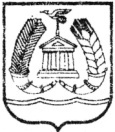 Российская ФедерацияЛенинградская областьКОМИТЕТ ФИНАНСОВГАТЧИНСКОГО МУНИЦИПАЛЬНОГО РАЙОНАПРИКАЗот  29.12.2017                                                                                                               № 61/кфОб утверждении Порядка предоставления информации в целях формирования и ведения реестра участников бюджетного процесса, а также юридических лиц, не являющихся участниками бюджетного процесса в Гатчинском муниципальном районеЗАЯВКА №КОДЫФорма по ОКУД0501120""20г.ДатаНаименование Уполномоченной организацииГлава по БКНаименование финансового органапо КОФКНаименование ГРБСУникальный номер реестровой записи Сводного реестра *Реквизиты организацииРеквизиты организациинаименование **значение12Руководитель(уполномоченное лицо)(должность)(подпись)(расшифровка подписи)Исполнитель(должность)(фамилия, инициалы)(телефон)СОГЛАСОВАНОГлавный распорядитель______________________________________(должность)______________________________________(подпись)_________________________(расшифровка подписи)""20г.Отметка Комитета финансов Гатчинского муниципального района о регистрации Заявки на включение (изменение) информации об организации в сводный реестрОтметка Комитета финансов Гатчинского муниципального района о регистрации Заявки на включение (изменение) информации об организации в сводный реестрОтметка Комитета финансов Гатчинского муниципального района о регистрации Заявки на включение (изменение) информации об организации в сводный реестрОтметка Комитета финансов Гатчинского муниципального района о регистрации Заявки на включение (изменение) информации об организации в сводный реестрОтметка Комитета финансов Гатчинского муниципального района о регистрации Заявки на включение (изменение) информации об организации в сводный реестрОтметка Комитета финансов Гатчинского муниципального района о регистрации Заявки на включение (изменение) информации об организации в сводный реестрОтметка Комитета финансов Гатчинского муниципального района о регистрации Заявки на включение (изменение) информации об организации в сводный реестрОтметка Комитета финансов Гатчинского муниципального района о регистрации Заявки на включение (изменение) информации об организации в сводный реестрОтметка Комитета финансов Гатчинского муниципального района о регистрации Заявки на включение (изменение) информации об организации в сводный реестрОтметка Комитета финансов Гатчинского муниципального района о регистрации Заявки на включение (изменение) информации об организации в сводный реестрОтметка Комитета финансов Гатчинского муниципального района о регистрации Заявки на включение (изменение) информации об организации в сводный реестрОтметка Комитета финансов Гатчинского муниципального района о регистрации Заявки на включение (изменение) информации об организации в сводный реестрОтметка Комитета финансов Гатчинского муниципального района о регистрации Заявки на включение (изменение) информации об организации в сводный реестрОтметка Комитета финансов Гатчинского муниципального района о регистрации Заявки на включение (изменение) информации об организации в сводный реестрОтметка Комитета финансов Гатчинского муниципального района о регистрации Заявки на включение (изменение) информации об организации в сводный реестрОтметка Комитета финансов Гатчинского муниципального района о регистрации Заявки на включение (изменение) информации об организации в сводный реестрОтветственный исполнительОтветственный исполнительОтветственный исполнительОтветственный исполнительОтветственный исполнитель(должность)(должность)(должность)(должность)(подпись)(фамилия, инициалы)(телефон)Дата регистрации""20г.г.г.г.г.г.г.г.Номер страницыВсего страниц